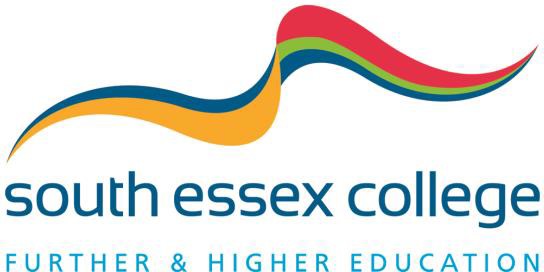 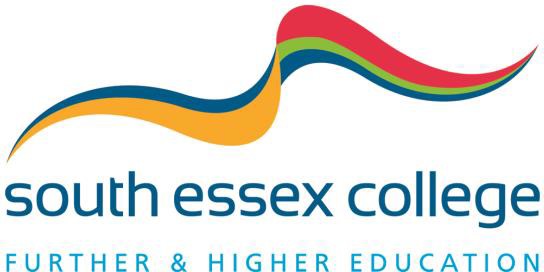 Anthony McGarel, Deputy Principal and Chief Executive 24th May 20181SIGNIFICANT CHANGES FOLLOWING REVIEWPolicy Review on dateTemplate Withdrawal of Consent FormI, [DATA SUBJECT NAME], withdraw my consent to process my personal data from Organisation Name. South Essex College of Further and Higher Education no longer has my consent to process my personal data for the purpose of [SPECIFY LAWFUL REASON FOR PROCESSING PERSONAL DATA], which was previously granted.Page Number or HeadingNameDetails of significant changeChanges madebySigned by data subject:Date:Request actioned:Data Protection OfficerDate:SLT Member ResponsibleAnthony McGarelAuthor of ProcedureCraig WillcocksDate agreed by SLTDate Effective FromDate last amendedReview Date